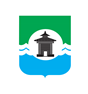 Российская ФедерацияИркутская областьКОНТРОЛЬНО-СЧЁТНЫЙ ОРГАНМуниципального образования «Братский район»ЗАКЛЮЧЕНИЕ №28по результатам внешней проверки годового отчета об исполнении бюджета Прибойнинского сельского поселения за 2020 год г. Братск                                                                                                    «30» апреля  2021 года                                                                             	Настоящее заключение подготовлено Контрольно-счетным органом муниципального образования «Братский район» по результатам внешней проверки годового отчета об исполнении бюджета Прибойнинского сельского поселения за 2020 год, проведенной на основании Соглашения «О передаче полномочий по осуществлению внешнего муниципального финансового контроля» от 29.01.2021г. №11.	Внешняя проверка проведена в рамках полномочий Контрольно-счетного органа муниципального образования «Братский район», установленных:- Федеральным законом от 07.02.2011 № 6-ФЗ «Об   общих   принципах организации и деятельности контрольно-счетных органов субъектов Российской Федерации и муниципальных образований»;- положением о контрольно -  счетном органе муниципального образования «Братский район», утверждённом Решением Думы Братского района от 27.05.2020 № 67;статей 157, 264.4 Бюджетного кодекса Российской Федерации.	Основание для проведения проверки: пункт 1.8 Плана деятельности КСО МО «Братский район» на 2020 год.Цель внешней проверки: установление полноты и достоверности отражения показателей годовой бюджетной отчетности сельского поселения за отчетный финансовый год, ее соответствия требованиям нормативных правовых актов. Объект внешней проверки: Администрация Прибойнинского о сельские поселения.Предмет внешней проверки: годовой отчет об исполнении бюджета Прибойнинского муниципального образования за 2020 год; иная бюджетная отчетность, сформированная в соответствии с требованиями Инструкции о порядке составления и предоставления годовой, квартальной и месячной отчетности об исполнении бюджетов бюджетной системы Российской Федерации, утвержденной приказом Минфина России от 28.12.2010 года №191н; бюджетная отчетность главных администраторов средств местного бюджета за 2020 год (отдельные формы).Вопросы внешней проверки: анализ бюджетной отчетности на соответствие требованиям нормативных правовых актов в части ее состава, содержания и срока представления для проведения внешней проверки; анализ достоверности показателей бюджетной отчетности, оценка взаимосвязанных показателей консолидируемым позициям форм бюджетной отчетности; оценка достоверного представления о финансовом положении сельского поселения на основании данных бухгалтерской отчетности.Объем средств бюджета, проверенных при проведении экспертно-аналитического мероприятия: по доходам – 12 658,1 тыс. руб.; по расходам – 11 465,7 тыс. руб.В соответствии с Законом Иркутской области от 02.12.2004 года № 76-оз «О статусе и границах муниципальных образований Братского района Иркутской области» (в ред. от 21.12.2018) Прибойнинское муниципальное образование образовано на территории Братского района Иркутской области и наделено статусом сельского поселения. В состав территории Прибойнинского муниципального образования входят: поселок Прибойный, поселок Чистый.Структуру органов местного самоуправления составляют: глава муниципального образования; Дума муниципального образования; администрация муниципального образования. Согласно требованиям статьи 264.2 БК РФ годовой отчет об исполнении местного бюджета подлежит утверждению муниципальным правовым актом представительного органа муниципального образования.Ответственными должностными лицами за подготовку и представление бюджетной отчетности за 2020 год являлись глава Прибойнинского муниципального образования А.В.Акулов, бухгалтер – Г.В.Горяева.Результаты внешней проверкиОбщие положенияОтчет   об   исполнении   местного бюджета для подготовки заключения на него поступил в КСО МО Братского района с нарушением сроков, установленные пунктом 3 статьи 264.4 Бюджетного кодекса Российской Федерации.  Для проведения внешней проверки годового отчета об исполнении бюджета Прибойнинского сельского поселения за 2020 год были предоставлены следующие документы:бюджетная отчетность, согласно п.3 ст. 264.1 БК РФ:- отчет об исполнении бюджета;- баланс исполнения бюджета;- отчет о финансовых результатах деятельности;- отчет о движении денежных средств;- пояснительная записка;проект решения Думы сельского поселения «Об исполнении бюджета сельского поселения за 2020 год» с указанием общего объема доходов, расходов и дефицита (профицита) бюджета;исполнение    доходов    бюджета    сельского    поселения    по    кодам классификации доходов бюджета;исполнение расходов бюджета сельского поселения по ведомственной структуре расходов;исполнение   расходов   бюджета   сельского поселения   по разделам и подразделам классификации расходов бюджетов;исполнение источников финансирования дефицита бюджета сельского поселения по кодам классификации источников финансирования дефицитов бюджетов;отчет об использовании средств муниципального дорожного фонда;отчет об   использовании   бюджетных   ассигнований   на реализацию муниципальных программ.2.Изменение плановых показателей бюджетаБюджет Прибойнинского муниципального образования утвержден решением Думы Прибойнинского сельского поселения от 27.12.2019 года № 66:по доходам в сумме 10 796,4 тыс. руб.; по расходам в сумме 10 822,4 тыс. руб.; с дефицитом в сумме 26,0 тыс. руб., или 3,7 % утвержденного общего годового объема доходов бюджета поселения без учета утвержденного объема безвозмездных поступлений и (или) поступлений налоговых доходов по дополнительным нормативам отчислений.Основные характеристики местного бюджета на 2020 год неоднократно изменялись. В течение года в решение Думы Прибойнинского муниципального образования от 27.12.2019 года № 66 вносились изменения:- решение Думы сельского поселения от 25.06.2020 года № 73;- решение Думы сельского поселения от 28.09.2020 года № 81;- решением Думы сельского поселения от 29.10.2020 года №82;Уточненный в окончательной редакции от 30.12.2020 года № 84 местный бюджет утвержден:по доходам в сумме 12 675,1 тыс. руб.; по расходам в сумме 13 438,6 тыс. руб.; с дефицитом в сумме 763,5 тыс. руб., что составляет 89,6% утвержденного общего годового объема доходов бюджета поселения без учета утвержденного объема безвозмездных поступлений. С учетом снижения остатков средств на счетах по учету средств бюджета поселения размер дефицита бюджета составит 27,0 тыс. руб., или 3,2 % утвержденного объема безвозмездных поступленийАнализ изменения плановых показателей основных характеристик бюджета, согласно принятым в истекшем году решениям Думы Прибойнинского муниципального образования по внесению изменений в решение о бюджете поселения, а также исполнение местного бюджета за 2020 год представлено в таблице №1. 							             Таблица №1, тыс. руб.  Установлено, плановые бюджетные назначения по доходам бюджета, по сравнению с первоначальной редакцией решения о бюджете, в течение 2020 года существенно увеличены, с 10 796,4 тыс. рублей до 12 658,1 тыс. рублей, на 1 861,7 тыс. руб., или на 17,2%.  Плановые расходы бюджета в 2020 году были увеличены на 643,3 тыс. рублей.3.Исполнение бюджета по доходамИсточниками формирования доходной части местного бюджета являются налоговые и неналоговые доходы, безвозмездные поступления от других бюджетов бюджетной системы Российской Федерации.Анализ исполнения бюджета по доходам в разрезе налоговых, неналоговых доходов и безвозмездных поступлений отражены в таблице №2.                                                                                        Таблица №2, тыс. руб.В результате принятых в течение года изменений в бюджет, доходная часть бюджета увеличилась на 1 878,7 тыс. рублей и составила 12 675,1 тыс. руб. Исполнено по отчету за 2020 год – 12 658,1 тыс. рублей.План по налоговым и неналоговым доходам выполнен на 99,9%, при плане 851,8 тыс. рублей, поступило 851,1 тыс. рублей.Основными собственными доходными источниками являются налог на доходы физических лиц, акцизы по подакцизным товарам, налоги на имущество:- удельный вес налога на доходы физических лиц в собственных доходах 207,8 тыс. рублей, исполнение 101,8 %;- удельный вес налога на акцизы по подакцизным товарам в собственных доходах составляет 31,4%, при плане 272,4 тыс. руб., получено 267,4 тыс. рублей, исполнение 98,2 %; - удельный вес налога на имущество в собственных доходах составляет 2,9 %, при плане 24,4 тыс. руб., получено 24,5 тыс. рублей, исполнение 100,4%:- земельный налог при плане 331,3 тыс. рублей, получено 331,9 тыс. рублей, исполнение 100,2 %;- доходы от оказания платных услуг и компенсации затрат в структуре собственных доходов составляет 0,5%, при плане 4,0 тыс. руб., поступило 4,0 тыс. рублей, план выполнен на 100 %.Из поступивших за 2020 год доходов в бюджет муниципального образования в сумме 12 658,1 тыс. рублей, налоговые и неналоговые доходы составили 6,7 % – 851,1 тыс. рублей, а безвозмездные поступления – 93,3% или, 11 807,0 тыс. рублей.В первоначальной редакции Решения о бюджете № 66 объем безвозмездных поступлений прогнозировался на уровне 10 091,2 тыс. руб. Фактическое исполнение безвозмездных поступлений выше первоначальных плановых показателей на 1 715,8 тыс. рублей и составило 11 807,0 тыс. рублей или 117,0 % к плановым показателям.Уточненный план по безвозмездные поступления выполнен на 99,9 %: при плане 11 823,3 тыс. рублей, исполнено 11 807,0 тыс. рублей.4. Исполнение бюджета по расходамСогласно отчету, об исполнении бюджета (ф.0503127) расходы местного бюджета на 2020 год утверждены в сумме 13 438,6 руб., исполнены на 01.01.2021 в сумме 11 465,7 тыс. руб., или 85,3 % от бюджетных назначений.Исполнение расходной части местного бюджета за 2020 год в разрезе разделов бюджетной классификации представлено в таблице № 3.               						           Таблица № 3, тыс. руб.Как видно из таблицы, в полном объеме от утвержденных бюджетных ассигнований исполнены расходы по разделам:0200 «Национальная оборона» - 159,3 тыс. рублей.Не в полном объеме исполнены плановые показатели по разделам:0400 «Национальная экономика» (дорожное хозяйство) – 24,1% (205,7 тыс. рублей) от плановых назначений (1 008,9 тыс. рублей);Причины отклонений в пояснительной записке к проекту об исполнении бюджета сельского поселения за 2020 год не раскрыты.Информация расходной части по видам расходов (КВР) в муниципальном образовании представлена в таблице №4.                                                                                      Таблица №4, тыс. руб.	Установлено, что в общей структуре расходов наибольший удельный вес составляют расходы:- на выплату заработной платы с начислениями на нее – 69,3%;- закупка товаров, (работ, услуг) для обеспечения государственных (муниципальных) нужд   - 24,0 %;Наименьший: социальное обеспечение и иные выплаты населению – 1,3%.5.  Исполнение программной части бюджетаРасходы бюджета на реализацию муниципальных программ в 2020 году в сумме 11 147,0 тыс. руб. составили 97,2% от общего объема расходов бюджета. Объем расходов по непрограммным направлениям деятельности составил 318,7 тыс. руб. Установлен процент исполнения программных расходов – 85,1 % к плановым показателям. В разрезе муниципальных программ финансовые ресурсы бюджета распределились следующим образом:                                                                                          Таблица № 5(тыс. руб.)      Из таблицы видно, что из 6 утвержденных программ стопроцентное исполнение установлено по 1 программе МП «Развитие физической культуры и спорта» по 4 программам процент исполнения составил колеблется от 71,7 до 99,8%; низкое исполнение по 1 программе «Развитие дорожного хозяйства в МО» - 20,4%.Статьей 179.4 Бюджетного кодекса РФ дорожный фонд определен как часть средств бюджета, подлежащая использованию в целях финансового обеспечения дорожной деятельности в отношении автомобильных дорог общего пользования, а также капитального ремонта и ремонта дворовых территорий многоквартирных домов, проездов к дворовым территориям многоквартирных домов населенных пунктов. К дорожным фондам отнесены Федеральный дорожный фонд, дорожные фонды субъектов Российской Федерации муниципальные дорожные фонды. Статьей 179.4 БК РФ также определены источники пополнения таких фондов и порядок их создания.Муниципальный дорожный фонд создается решением представительного органа муниципального образования (за исключением решения о местном бюджете).Объем бюджетных ассигнований муниципального дорожного фонда утверждается решением о местном бюджете на очередной финансовый год (очередной финансовый год и плановый период) в размере не менее прогнозируемо объема доходов бюджета муниципального образования, установленных решением представительного органа муниципального образования (за исключением решения о бюджете) от:-акцизов на автомобильный бензин, прямогонный бензин, дизельное топливо, моторные масла для дизельных и (или) карбюраторных (инжекторных) двигателей, производимые на территории Российской Федерации, подлежащих зачислению в местный бюджет; - иных поступлений в местный бюджет, утвержденных решением представительного муниципального образования, предусматривающим создание муниципального дорожного фонда.По муниципальной программе «Развитие дорожного хозяйства в муниципальном образовании» на 2015-2021 годы исполнение составило 20,4% или 205,7 тыс. руб., при плане 1 008,9 тыс. руб. (причины не исполнения не указаны в пояснительной записке).Бюджетные ассигнования муниципального дорожного фонда, не использованные в текущем финансовом году, направляются на увеличение бюджетных ассигнований муниципального дорожного фонда в очередном финансовом году.С учетом остатка на первое число отчетного финансового года согласно ф.№1-ФД «Сведения об использовании средств Федерального дорожного фонда, дорожных фондов субъектов РФ, муниципальных дорожных фондов», остаток бюджетных ассигнований дорожного фонда поселения на 01.01.2021 года составил 1 056,9 тыс. руб.Наибольший удельный вес в общей сумме фактических расходов за 2020 год установлено по программе «Муниципальные финансы муниципального образования» 60,0% (6 692,8 тыс. руб.). Наименьший удельный вес сложился по программе «Развитие дорожного хозяйства в МО» на 2015-2021 годы – 1,8% (205,7 тыс. руб.)Согласно требований пункта 3 статьи 179 БК РФ по каждой муниципальной программе проводится оценка эффективности ее реализации. Порядок проведения указанной оценки и ее критерии устанавливаются местной администрацией муниципального образования. По результатам указанной оценки местной администрации муниципального образования может быть принято решение о необходимости прекращения или об изменении, начиная с очередного финансового года, ранее утвержденной муниципальной программы, в том числе необходимости изменения объема бюджетных ассигнований на финансовое обеспечение реализации муниципальной программы.Контрольно-счетный орган рекомендует обратить внимание на то, что низкий процент исполнения муниципальных программ несет риски срыва реализации программных мероприятий (не достижение предусмотренных целей) и ведет к не освоению предусмотренных на их реализацию бюджетных средств.Непрограммные расходы исполнены в сумме 318,7 тыс. руб. – 2,8% от общих расходов. Информация по непрограммным расходам представлена в таблице.                                                                                     Таблица №6, тыс. руб.6. Результат исполнения бюджетаПервоначальной редакцией решения о бюджете от 27.12.2019 года № 66 размер дефицита установлен в сумме 26,0 тыс. руб. или 3,7 % утвержденного общего годового объема доходов местного бюджета без учета утвержденного объема безвозмездных поступлений, т.е. в пределах установленного бюджетным законодательством РФ размере.Источники внутреннего финансового дефицита бюджета было предусмотрено получение и погашение кредитов от кредитных организаций: получение 29,9 тыс. руб.; погашение минус 3,9 тыс. руб.В окончательной редакции решения о бюджете от 30.12.2020 года № 84 размер дефицита бюджета утвержден в сумме 763,5 тыс. руб. Источники внутреннего финансирования дефицита бюджета: изменение остатков средств на счетах бюджета в сумме 736,5 тыс. руб. (увеличение минус 12 706,2 тыс. руб., уменьшение 13 442,7 тыс. руб.). По результатам исполнение местного бюджета Прибойнинского сельского поселения за 2020 год по состоянию на 01.01.2021 г. сложился профицит в размере 1 192,4 тыс. руб.Как следует из ф. 0503317 раздела 3 «Источники финансирования дефицита бюджета» данного отчета, в качестве источников внутреннего финансирования дефицита бюджета Прибойнинского сельского поселения были привлечены:-изменения остатков средств на счетах по учету средств бюджетов в сумме 736,5 тыс. руб. (увеличение остатков средств минус 12 706,2 тыс. руб., уменьшение 13 442,7 тыс. руб.).                        7. Состояние муниципального долгаФактически в 2020 году Прибойнинским муниципальным образованием муниципальные заимствования не осуществлялись, муниципальные гарантии не выдавались, получение кредитов от других бюджетов бюджетной системы Российской Федерации не осуществлялись.8.Оформление годовой бюджетной отчетности  Годовая отчетность предоставляется в соответствии с Приказом Министерства финансов Российской Федерации от 28 декабря 2010 года №191н «Об утверждении Инструкции о порядке составления и предоставления годовой, квартальной отчетности об исполнении бюджетов бюджетной системы Российской Федерации» (в ред. Приказов Минфина России от 31.01.2020г. №13н, от 07.04.2020 № 59н, от 12.05.2020 № 88н, от 02.07.2020 № 131н, от 29.10.2020 № 250н, от 16.12.2020 № 311н).В целях составления годовой бюджетной отчетности проводится инвентаризация активов и обязательств в порядке, установленном учетной политикой учреждения, с учетом положений п.7 Инструкции №191н, п. 20 Инструкции №157н. Бюджетная отчетность администрации Прибойнинского муниципального образования за 2020 год представлена в КСО 15.04.2020 года, что не соответствует требованиям статьи 264.4 пункт 3 БК.    В соответствии со ст. 264.1 Бюджетного кодекса РФ единая методология и стандарты бюджетного учета и бюджетной отчетности устанавливаются   Министерством финансов РФ. При составлении бюджетной отчетности необходимо соблюдать общие правила:- отчетность составляется на основе данных Главной книги (ф.0504072) и других регистров бухгалтерского учета, установленных законодательством РФ. При этом обязательно проводится сверка показателей регистров аналитического и синтетического учета (п.7 Инструкции №191н);- бюджетная отчетность подписывается руководителем и главным бухгалтером субъекта бюджетной отчетности, представляется на бумажном носителе в сброшюрованном и пронумерованном виде с оглавлением и сопроводительным письмом (п.4 Инструкции №191н). Перечень отчетов установлен в пункте 11.3 Инструкции №191н:Баланс исполнения консолидированного бюджета субъекта российской Федерации и бюджета территориального государственного внебюджетного фонда (ф.0503320);Справка по консолидируемым расчетам (ф.0503125);Отчет об исполнении консолидированного бюджета субъекта Российской Федерации и бюджета территориального государственного внебюджетного фонда (ф.0503317);Консолидированный отчет о движении денежных средств (ф.0503323);  Консолидированный отчет о финансовых результатах деятельности (ф.0503321);Справка по заключению счетов бюджетного учета отчетного финансового года (ф.0503110);Пояснительная записка к отчету об исполнении консолидированного бюджета (ф.0503360).8. Проверка соответствия годовой бюджетной отчетности требованиям БК РФ, Инструкции 191н   Администрацией Прибойнинского сельского поселения годовая бюджетная отчетность за 2020 год представлена в составе форм, утвержденных пунктом 3 статьи 264.1 БК РФ, пунктом 11.3 Инструкции № 191н.   В соответствии с пунктом 8 Инструкции № 191н, формы бюджетной отчетности, показатели которые не имеют числового значения, администрацией Прибойнинского сельского поселения не составлялись.    В соответствии с пунктами 3,4,6,9 Инструкции № 191н годовая бюджетная отчетность сформирована нарастающим итогом с начала года в рублях с точностью до второго десятичного знака после запятой, подписана руководителем и бухгалтером, представлена на бумажном носителе в сброшюрованном и пронумерованном виде, с оглавлением, но без сопроводительного письма.  Форма 0503130 «Баланс исполнения бюджета» в части закрытия года и финансового результата экономического субъекта соответствует форме 0503110 «Справка по заключению счетов бюджетного учета отчетного финансового года».  Форма 0503121 «Отчет о финансовых результатах деятельности» составлен в соответствии с п. п. 92 - 100 Инструкции №191н.  При проверке соотношения между показателями форм 0503121 и 0503110 «Справка по заключению счетов бюджетного учета очередного финансового года» выявлено соответствие данных.   Форма 0503123 «Отчет о движении денежных средств» составлен на 1 января 2021 года, в соответствии с п. п.  146 - 150 Инструкции №191н.  Форма 0503368 «Сведения о движении нефинансовых активов бюджета» при проведении анализа соответствует контрольным соотношениям формы 0503321 «Консолидированный отчет о финансовых результатах деятельности».При анализе форм 0503320 «Баланс исполнения бюджета» и 0503321 «Отчет о финансовых результатах деятельности» и проверки соблюдения контрольных соотношений показателей отчетов бюджетной отчетности установлено: – контрольное соотношение в части чистого поступления основных средств соблюдены и составляют минус 720,2 тыс. руб. и соответствуют идентичному показателю ф. 0503368; – в части чистого поступления материальных запасов – контрольные соотношения выдержаны и составили 0,97 тыс. рублей; – в части чистого увеличения прочей дебиторской задолженности расхождений нет, сумма составила 454,0 тыс. руб. В части чистого увеличения прочей кредиторской задолженности расхождений нет, сумма минус 160,8 тыс. рублей;– в части операций с финансовыми активами и обязательствами данные форм соответствуют взаимосвязанным показателям и равны сумме 1 377,1 тыс. рублей;– соответствие показателей в части чистого операционного результата – минус 531,5 тыс. рублей.  Форма 0503127 «Отчета об исполнении бюджета» Прибойнинского сельского поселения показал соответствие межформенного контроля с «Отчетом о движении денежных средств» (ф.0503123). Анализ формы 0503128 «О бюджетных обязательствах» показал:- в графе 8 не отражены суммы принятых бюджетных обязательств с применением конкурентных способов - это говорит о том, что учреждением не ведется учет по санкционированию расходов при определении поставщиков (подрядчиков, исполнителей) через закупки с использованием конкурентных способов;- не формируются расчеты по отложенным обязательствам, то есть обязательствам, величина которых определена на момент их принятия условно (или расчетно), и по которым не определено время их исполнения, при условии создания в учете учреждения по данным обязательствам резерва предстоящих расходов (в частности резервы отпусков).Оценка достоверности годовой бюджетной отчетности включала в себя изучение и оценку основных форм бюджетной отчетности.Фактов недостоверных отчетных данных, искажений бюджетной отчетности, осуществления расходов, не предусмотренных бюджетом, проверкой не установлено.                   9. Анализ дебиторской и кредиторской задолженности   Согласно показателей ф.0503369 Сведений по дебиторской и кредиторской задолженности по состоянию на 01.01.2021 года у главного распорядителя средств местного бюджета дебиторская задолженность составляет 1 114,8 тыс. руб., в т. ч. просроченная 37,4 тыс. руб., увеличение на 543,4 тыс. руб. по сравнению с прошлым годом.      Наличие дебиторской задолженности свидетельствует о неэффективном использовании бюджетных средств, что является нарушением ст.34 Бюджетного кодекса РФ. Кредиторская задолженность на начало года 863,4 тыс. руб., в т. ч. просроченной задолженности нет, на конец отчётного периода равна 792, 1 тыс. руб., в том числе просроченная кредиторской задолженности 150,7 тыс. рублей. Выводы и рекомендации1. Годовая бюджетная отчётность за 2020 год представлена в КСО МО «Братский район» 15.04.2021г., с нарушением сроков, установленные пунктом 3 статьи 264.4 БК РФ. Положением о бюджетном процессе в Прибойнинском муниципальном образовании на бумажных носителях в сброшюрованном и пронумерованном виде.2. В течение 2020 года решениями представительного органа муниципального образования в параметры местного бюджета 4 раза вносились изменения. Согласно ст.184.1 БК РФ проект решения об исполнении бюджета содержит основные характеристики бюджета, к которым относится общий объем доходов бюджета, общий объем расходов бюджета, дефицит (профицит) бюджета.Фактическое исполнение бюджета составило:- по доходам – 12 658,1 тыс. руб. (99,9% от запланированного поступления). Из общей суммы доходов бюджета поселения налоговые и неналоговые поступления составили 6,7%, безвозмездные поступления – 93,3%, что говорит о высокой степени зависимости бюджета от поступлений из областного и районного бюджета;- по расходам – 11 465,7 тыс. руб.-85,3% от плана.Основную долю расходов местного бюджета составили расходы по разделу: «Муниципальные финансы муниципального образования» на 2015-2021 годы» -58,4%, от общего объема расходов. Наименьшую долю составили расходы по разделу 0200 «Развитие дорожного хозяйства в муниципальном образовании» 1,8%. Общий объем средств, направленных на реализацию программ, составил 97,2%. Анализ использования бюджетных ассигнований дорожного фонда Прибойнинского сельского поселения показал низкое исполнение средств дорожного фонда. В 2020 году исполнение составило 20,4% (факт –205,7 тыс. руб., при плане 1 008,9 тыс. руб.), в связи с чем остаток бюджетных ассигнований дорожного фонда по состоянию на 01.01.2021 года составил 1 056,8 тыс. руб.; - профицит составил – 1 1192,4 тыс. рублей.3. В ходе проведения контрольного мероприятия по оценке полноты и достоверности отражения показателей годовой бюджетной отчетности, оформления форм, таблиц и пояснительной записки к годовой отчетности, соответствия взаимосвязанных показателей отчетов, установлено: – бюджетная отчетность по полноте предоставленных форм не соответствует требованиям ст.264.1 БК РФ и п. 11.3 Инструкции № 191н «О порядке составления и предоставления годовой, квартальной и месячной отчетности об исполнении бюджетов бюджетной системы РФ». В составе пояснительной записки отсутствует ф. 0503296 «Сведения об исполнении судебных решений по денежным обязательствам бюджета» (при отсутствии показателей необходимо пояснение в текстовой части ф.0503160);– не проведена инвентаризации активов и обязательств согласно положений п.7 Инструкции № 191н, п.20 Инструкции № 157н; – отчетность составлена нарастающим итогом с начала года, числовые показатели отражены в рублях с точностью до второго десятичного знака после запятой (п.9 Инструкции №191н);– форма ф. 0503161 «Сведения о количестве подведомственных участников бюджетного процесса, учреждений и государственных (муниципальных) унитарных предприятий» исключена из состава бюджетной отчетности – Приказ Минфина России от 31.01.2020 №13н.- таблица № 1 «Сведения о направлениях деятельности» заполняется в случае изменения направлений деятельности (ОКВЭД) субъекта бюджетной отчетности за отчетный год в части тех видов деятельности, которые в первые были осуществлены в отчетном году или которые были прекращены п.153 Приказа Минфина России от 16.12.2020 №311н;– при выборочной проверке соблюдения контрольных соотношений форм бюджетной отчетности установлено:а) соответствие основных форм бюджетной отчетности;б) отсутствие учета по санкционированию расходов при определении поставщиков (подрядчиков, исполнителей) через закупки с использованием конкурентных способов и учета по отложенным обязательствам (резервы отпусков).  Контрольно-счетный орган МО «Братского района» считает, что выявленные в ходе проверки недостатки не оказали существенного влияния на достоверность данных бюджетной отчетности и полагает, что годовой отчет об исполнении бюджета Прибойнинского муниципального образования за 2020 год по основным параметрам соответствует требованиям Инструкции 191н и является достоверным.Выявленные отдельные недостатки, отраженные в заключении, КСО Братского района рекомендует учесть при формировании бюджетной отчетности в дальнейшем:1. учитывать изменения в законодательстве Российской Федерации при составлении годовой бюджетной отчетности; 2. соблюдать контрольные соотношения показателей форм бюджетной отчетности при формировании отчета, выявленные расхождения отражать в текстовой части Пояснительной записки;3. вести мониторинг и контроль состояния дебиторской и кредиторской задолженности с целью предотвращения и снижения просроченной задолженности;4. использовать в работе счет 401.60 – по ведению расчетов по отложенным обязательствам, то есть обязательствам предстоящих расходов;5. ведение учета по санкционированию расходов.Контрольно-счетный орган МО «Братский район» рекомендует принять к рассмотрению годовой отчет об исполнении бюджета поселения за 2020 год на заседании Думы Прибойнинского сельского поселения, после отмены решения от 24.02.2021г. № 86, так как нарушен порядок принятия проекта решения об исполнении бюджета.Заключение подготовил:Инспектор КСО МО «Братский район» 	                       			          Смирнова Ю.В.Основные характеристики бюджетаИсполнено за 2019 годУтверждено решением Думы от 27.12.19г. №66Утверждено решением Думы от 30.12.20г. №84Исполнено за 2020 годОтклонение(гр.5-гр.4)Процент исполнения1234567Доходы бюджета всего:10 264,710 796,412 675,112 658,1-17,099,9Из них:Налоговые и неналоговые доходы574,0705,2851,8851,1-0,799,9Безвозмездные поступления9 690,810 091,211 823,311 807,0-16,399,9Расходы:10 177,310 822,413 438,611 465,7-1 972,985,3Дефицит (-), профицит (+)87,4-26,0-763,51 192,4ххххНаименование показателяБюджет поселения на 2020 г., в редакциях Решений ДумыБюджет поселения на 2020 г., в редакциях Решений ДумыОтклонение (гр.3-гр.2)Исполнено по отчету за 2020 г.Отклонение (гр.5-гр.3)% исполненияНаименование показателя№66 от 27.12.19г. Первоначально утвержденный план№84 от 30.12.20г. Уточненный планОтклонение (гр.3-гр.2)Исполнено по отчету за 2020 г.Отклонение (гр.5-гр.3)% исполнения1234567Налоговые и неналоговые доходы705,2851,8146,6851,1-0,799,9Налоговые доходы:Налог на доходы физических лиц274,9204,2-70,7207,83,6101,8Налоги на товары (работы и услуги), реализуемые на территории РФ299,4272,4-27,0267,4-5,098,2Налог на совокупный доход0,00,00,00,00,00Налог на имущество94,8355,7260,9356,40,7100,2-на имущество физических лиц24,224,40,224,50,1100,4-  земельный налог70,6331,3260,7331,90,6100,2Государственная пошлина13,415,52,115,50,0100Неналоговые доходы:Доходы от оказания платных услуг и компенсации затрат государства22,74,0-18,74,00,0100Безвозмездные поступления10 091,211 823,31 732,111 807,0-16,399,9Дотации бюджетам субъектов РФ и муниципальных образований9 152,0 10 843,71 691,710 843,70,0100Субсидии бюджетам бюджетной системы РФ 268,7268,70,0252,4-16,393,9Субвенции бюджетам субъектов РФ и муниципальных образований191,3209,518,2209,50,0100Иные межбюджетные трансферты479,2501,422,2501,40,0100Всего доходов10 796,412 675,11 878,712 658,1-17,099,9Наименование показателяКБКУтверждено, тыс. руб.Исполнено, тыс. руб.Отклонение, тыс. руб.% исполненияОбщегосударственные вопросы 001006 682,36 659,6-22,799,7Функционирование высшего должностного лица субъекта РФ и муниципального образования 00102962,5962,50,0100Функционирование Правительства РФ, высших исполнительных органов государственной власти субъектов РФ, местных администраций001045 522,65 503,9-18,799,7Обеспечение деятельности финансовых, органов финансового надзора00106191,4191,40,0100Обеспечение выборов и референдумов01070,00,00,00Резервные фонды 001114,00,0-4,00,0Другие общегосударственные вопросы 001131,81,80,0100Национальная оборона 00200159,3159,30,0100Мобилизационная и вневойсковая подготовка00203159,3159,30,0100Национальная безопасность и правоохранительная деятельность 003001 660,01 345,7-314,381,1Другие вопросы в области национальной безопасности и правоохранительной деятельности003141 660,01 345,7-314,381,1Национальная экономика 004001 058,4255,2-803,224,1Общеэкономические вопросы0040149,549,50,0100Дорожное хозяйство 004091 008,9205,7-803,220,4Жилищно-коммунальное хозяйство00500598,9429,5-169,471,7Коммунальное хозяйство 005020,00,00,00Благоустройство 00503598,9429,5-169,499,7Культура, кинематография 008002 941,12 289,9-651,277,9Культура 008012 941,12 289,9-651,277,9Социальная политика 11000154,1143,1-11,092,9Пенсионное обеспечение11001154,1143,1-11,092,9Физическая культура и спорт 11100183,5183,4-0,199,9Другие вопросы в области физической культуры и спорта11105183,5183,4-0,199,9Обслуживание государственного и муниципального долга 113001,00,0-1,00Обслуживание государственного внутреннего и муниципального долга 113011,00,0-1,00Итого расходов:х13 438,611 465,7-1 972,985,3КВРИсполнение 2020 годУдельный вес в структуре  расходов (%)Расходы на выплаты персоналу в целях обеспечения выполнения функций государственными (муниципальными) органами казенными учреждениями, органами управления государственными внебюджетными фондами1007 950,769,3Закупка товаров, работ и услуг для обеспечения государственных (муниципальных) нужд2002 749,324,0Социальное обеспечение и иные выплаты населению300143,11,3Межбюджетные трансферты500322,92,8Иные бюджетные ассигнования800299,72,6Итого:11 465,7100№Наименование программыУтверждено решением Думы №84 от 30.12.2020г.(план)Исполнение 2020г.Отклонение, тыс.руб. (гр.4-гр.3)% исполнения(гр.5/гр.4*100)1234561.МП «Муниципальные финансы МО на 2015-2021годы6 705,66 692,8-12,899,82.МП «Гражданская оборона, предупреждение и ликвидация ЧС в сельских поселениях» на 2015-2021 годы 1 569,91 345,7-224,285,73.МП «Развитие дорожного хозяйства в МО на 2015 – 2021 годы» 1 008,9205,7-803,220,44.МП «Культура» на 2015-2021 годы  3 038,22 289,9-748,375,45.МП «Развитие объектов коммунальной инфраструктуры на 2015-2021 годы» 598,9429,5-169,471,76.МП «Развитие физической культуры и спорта» на 2015-2021 годы183,4183,40100Итого по муниципальным программам13 104,911 147,0-1 957,985,1НаименованиеКЦСРПлан на 2020 годИсполнение% исполненияРезервный фонд администрации99400000004,00,00Выполнение других обязательств муниципального образования 99500000001,11,1100Пенсии за выслугу лет гражданам, замещавшим должности муниципальной службы9960000000154,1143,192,9Межбюджетные трансферты бюджету муниципального района из бюджета поселения на осуществление полномочий по осуществлению внешнего муниципального финансового контроля в соответствии с заключенными соглашениями997000000014,514,5100Обеспечение реализации отдельных областных государственных полномочий, переданных полномочий Российской Федерации99Б0000000159,3159,3100Реализация областного государственного полномочия по определению перечня должностных лиц органов местного самоуправления, уполномоченных составлять протоколы об административных правонарушениях99Д00000000,70,7100Итого9900000000333,7318,795,5